2016 NCNS Election BallotResponse deadline:  March 19, 2016Please respond by casting your vote according to the following options.  Check the option you select and provide the information noted at the bottom.OPTION 1___ I concur with the slate of nominees as submitted by the NCNS Executive Committee.OPTION 2___ I concur with the slate of nominees as submitted by the NCNS Executive Committee with the exception of the seats indicated below by the submission of an additional nominee.President									President-Elect								Secretary-Treasurer								Submitted by:	   Name:  											   Practice:  										   Address:  										   City/State/Zip:  									   Phone:  										   Email:  										Response options: 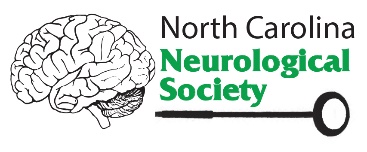 North Carolina Neurological SocietyPO Box 27167  222 North Person Street Raleigh, NC  27611(919) 833-3836  Fax: (919) 833-2023  ncneuro@ncmedsoc.orgYou may respond by email by sending a reply to esimmons@ncmedsoc.org.  You may attach this form to your email or type your response with the information called for in the form.  A typed reply should indicate whether you concur with the slate as presented or would like to submit a nominee for any of the seats up for election.You may respond by fax returning this form to (919) 833-2023.You may respond by postal mail by returning this form to NCNS, PO Box 27167, Raleigh, NC  27611.